INDICAÇÃO Nº 900/2022   Assunto: Solicito ao Exmo. Sr. Prefeito Municipal, que determine ao setor competente que realize a operação tapa buraco e manutenção no asfalto, na Estr. Mun. Pedro de Assis, conforme especifica.Senhor Presidente:Este vereador foi procurado por moradores, a fim de contribuir para solucionar este problema intervindo junto ao departamento competente da municipalidade.Tal medida se faz necessária, uma vez que o local se encontra com um grande buraco no pavimento, dificultando imensamente o tráfego de veículos no local e potencializando o risco de acidentes a todos os usuários que transitam por ali. Importante ressaltar que se trata de uma via de grande movimento, com tráfego de ônibus e o trânsito tem se tornado perigoso por conta do pavimento danificado. (Conforme fotos em anexo)INDICO, ao Sr. Prefeito Municipal, nos termos do Regimento Interno desta Casa de Leis, após ouvir o douto e soberano Plenário, que seja oficiado a Secretaria competente, que realize a operação tapa buraco e manutenção no asfalto na Estr. Mun. Pedro de Assis.SALA DAS SESSÕES, 18 de maio de 2022.HIROSHI BANDO 
Vereador – PSD
(Assinado Digitalmente)*Acompanha 05 (cinco) fotos.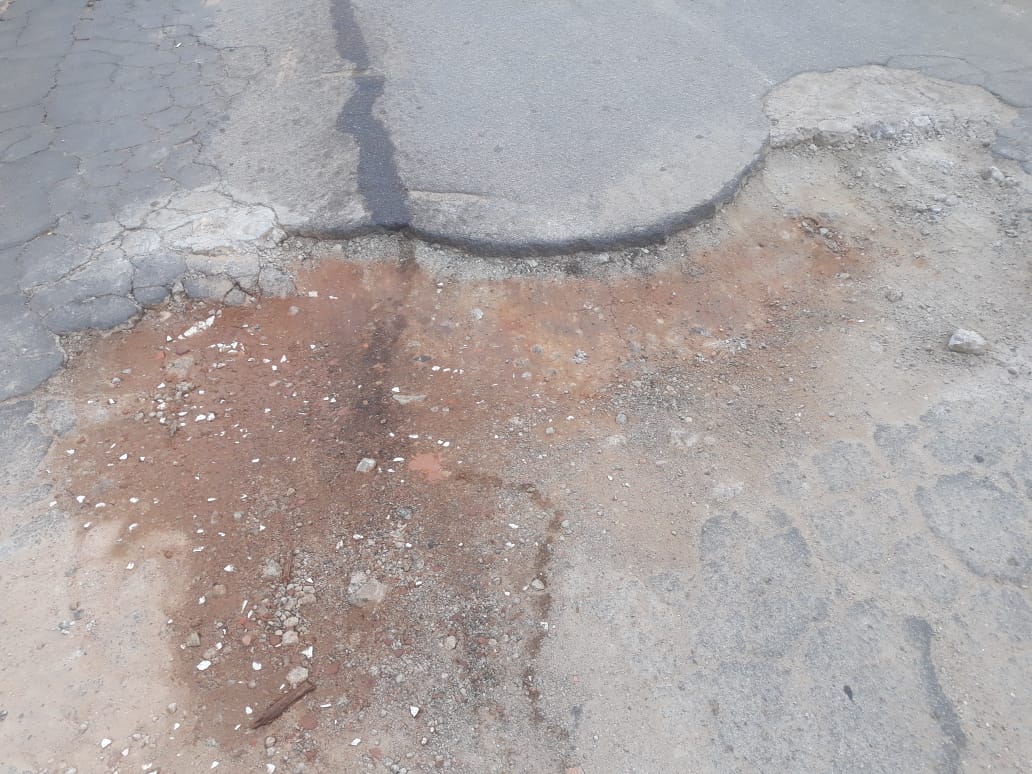 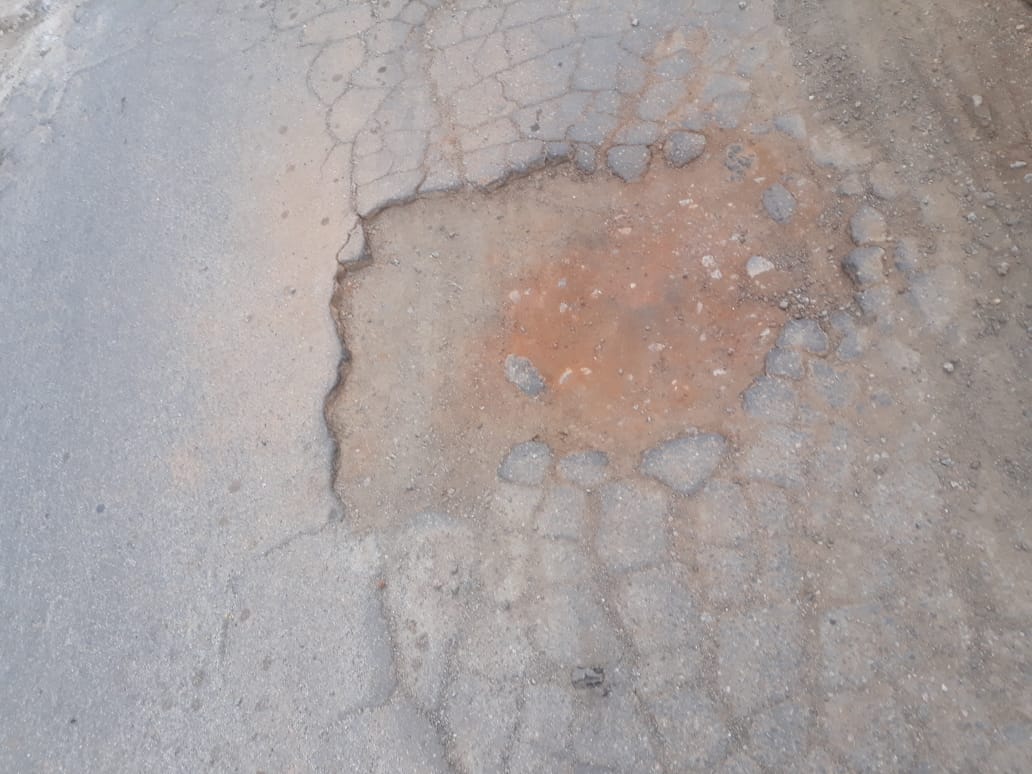 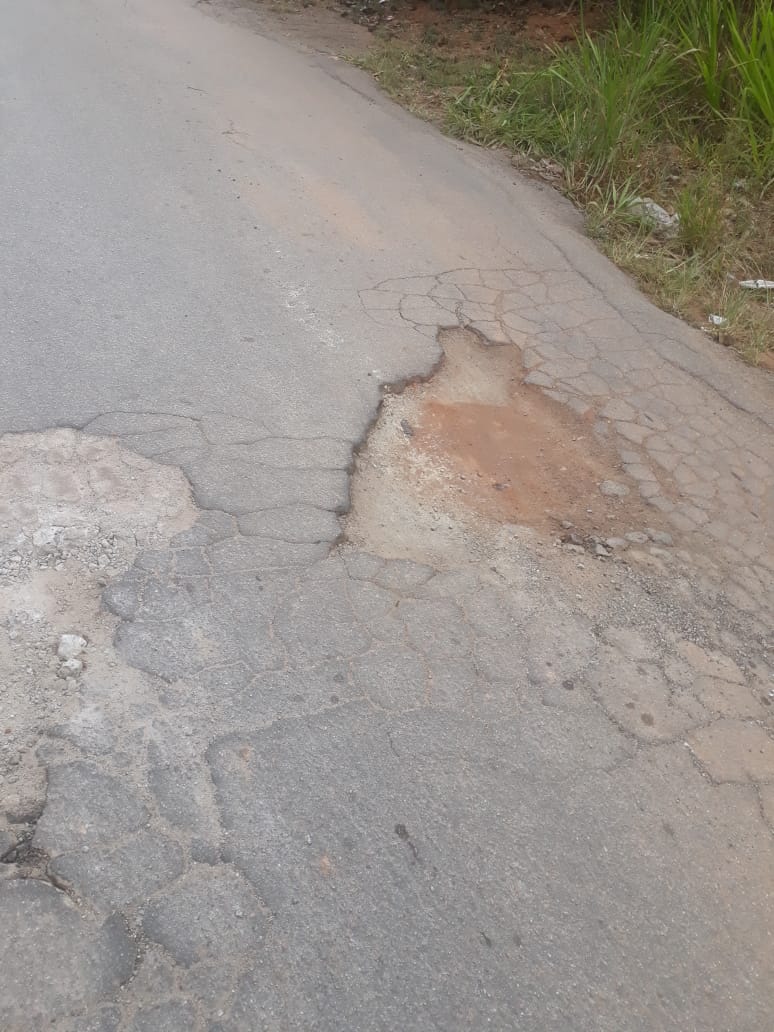 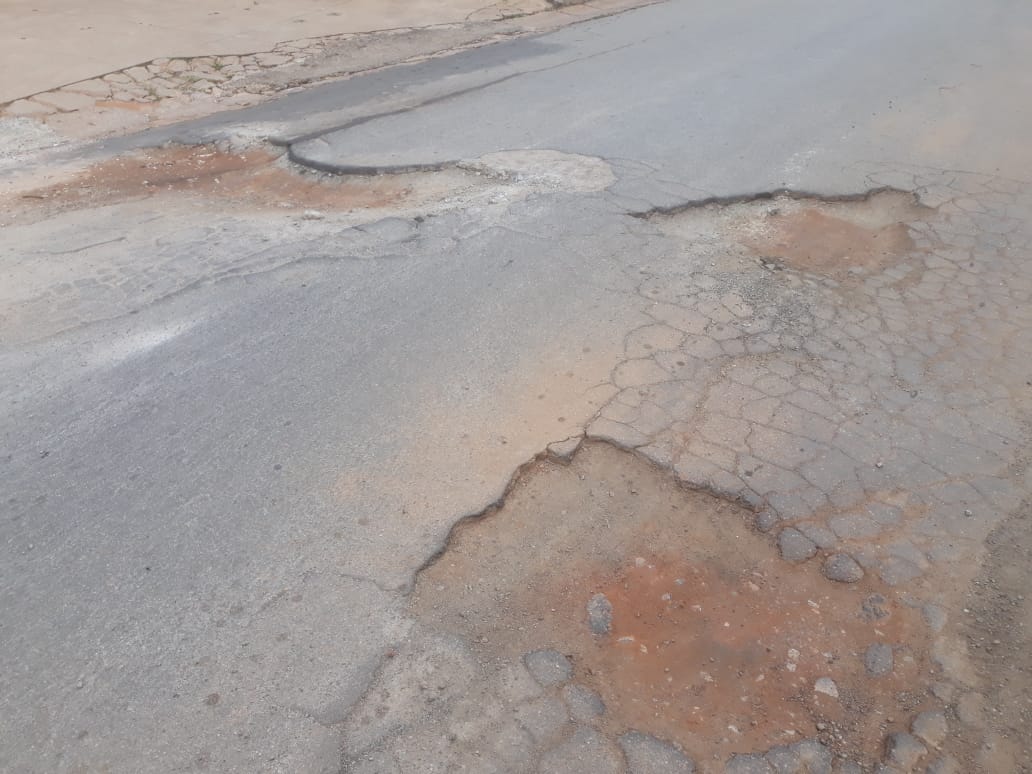 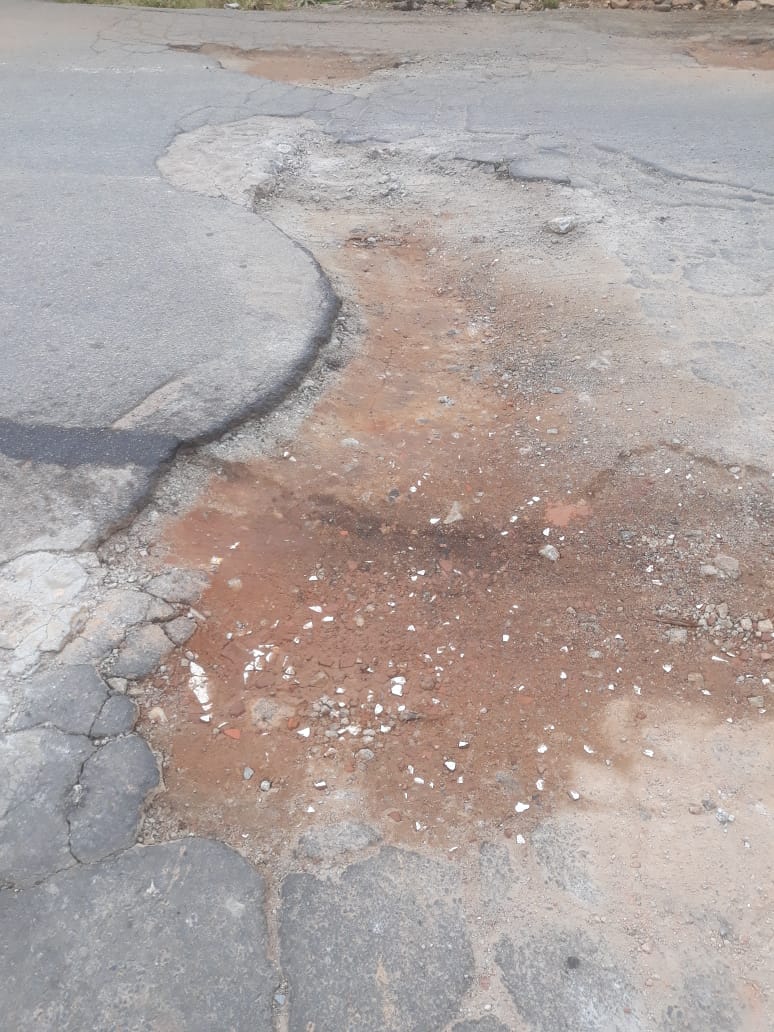 